Minutes of Board of Trustees Meeting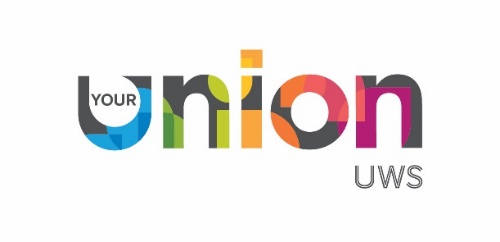 Tuesday 27th September 2022 at 4pm, via TeamsAttendance & ApologiesMinutes                                                               Members Present                                                               Members Present                                                               Members PresentNameTitleRWRoddy WilliamsonExternal Trustee - ChairSDSinéad DalyCEOYQYusuf QureshiExternal TrusteeCWCatherine WhatleyStudent TrusteeOAOvoke AdamsVP Student DevelopmentSESubuola ElufioyeVP Education                                                                    In Attendance                                                                    In Attendance                                                                    In AttendanceDDDavid DevlinHead of Student Union Support ServicesRSRomina ScottFinance Manger SGSarah Graham Venues ManagerCSCristina ScarafileFinance & Admin Assistant (Minute)                                                                        Apologies                                                                        Apologies                                                                        ApologiesMMcRMark McRitchieExternal TrusteeDLDavid LewisStudent TrusteeMHMark HamiltonExternal TrusteeKSKimberly SlessorStudent TrusteeRGRebecca GrantPresident - ChairKAKehinde AwolajaVP Welfare and WellbeingItem NoItemLead31.18Welcome, opening, apologies & declaration of interestsEveryone was welcomed along to the meeting today and thanked for their attendance.  No declarations of interest noted at this meetingChair31.19a. Minutes of meeting held on June of 23rd 2022 Minutes were approved as true and accurateb. Matters Arising (Action Log on Teams page)Action log was checked and updated.Additional Action added: Going forward all files will be attached to the Board of Trustees Teams page. Chair31.20a. Finance Reportb. 2022/23 Budget2022/23 Budget approved for next year.Romina31.22CEO Update Sinéad gave the following verbal update at the meeting;Feedback from today’s Leadership Team meeting is that the staff have been dealing with additional pressures due to various issues such as staff leaving and new staff joining.  Everyone has been working extremely hard under the current pressures. Freshers Fairs – they were all very successful.  Paisley was not as busy as Ayr & Lanarkshire.  Sarah advised that currently we have sold 154 Freshers passes and will give a full update in her next report.Societies are using the Union space and level 2 is about to redecorated and renamed ‘The Lounge’. Sinéad 31.23Student Union Support ServicesDavid gave the following verbal update at the meeting;There are currently 11 fully active societies. Student rep elections are ongoing at present. We currently have just under 200 nominations. Support Services – the university are reviewing how plagiarism is logged as there were a high number which were incorrectly logged, therefore this issue is being looked at.We are currently planning activities for refreshers in January. David